Publicado en Madrid el 08/05/2015 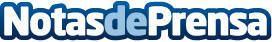 Ebook Email Marketing de MDirector: lo que nunca te contaronMDirector acaba de publicar el ebook gratuito "Email marketing para principiantes", una guía de más de 100 páginas de fácil lectura que recoge todos los pasos a dar para poner en marcha una campaña de email marketing de calidad profesional. "Con Email Marketing se pueden llegar a conseguir hasta 40 dólares por cada dólar invertido"Datos de contacto:Ana MorenoDirectora de Marketing de MDirector91 414 91 94Nota de prensa publicada en: https://www.notasdeprensa.es/ebook-email-marketing-de-mdirector-lo-que Categorias: Marketing Emprendedores E-Commerce Software http://www.notasdeprensa.es